Napiši ispod slike koji je sport prikazan i opiši šta sve vidiš na slikama:   ______________________________________________________________________________________________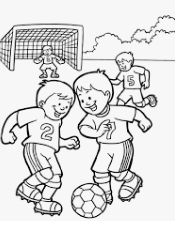 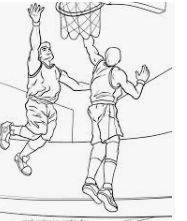 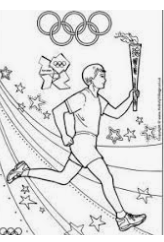 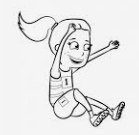 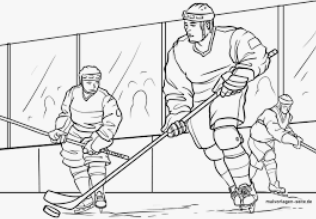 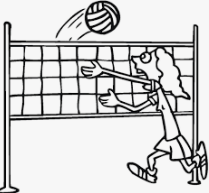 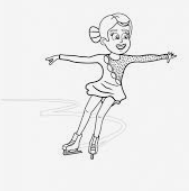 __________________________________________________________________________________________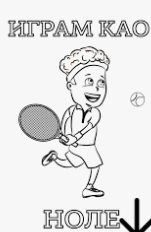 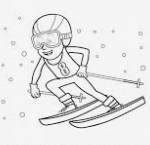 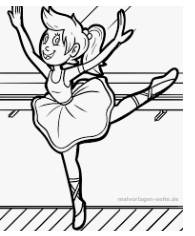 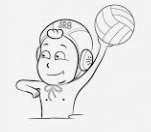 ____________________________________________________________________________________________1.Koji sport ti voliš?___________________________________________________2. Oboj sličice.